臺灣日偏食各階段時程表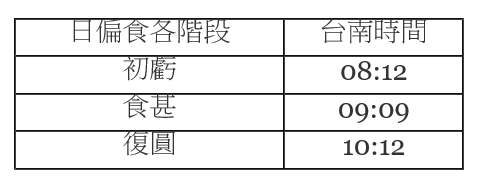 近年台灣地區可見的日偏食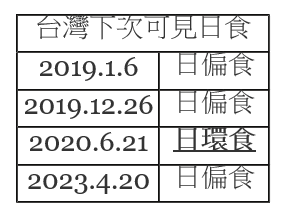 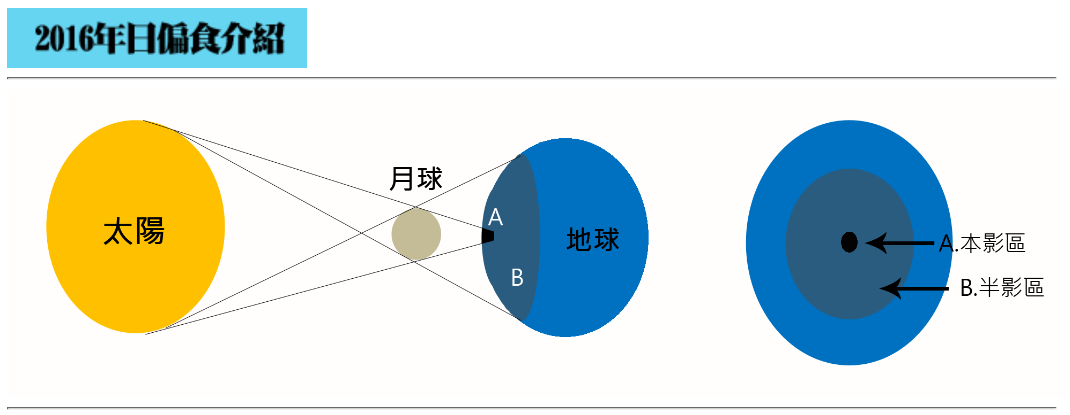 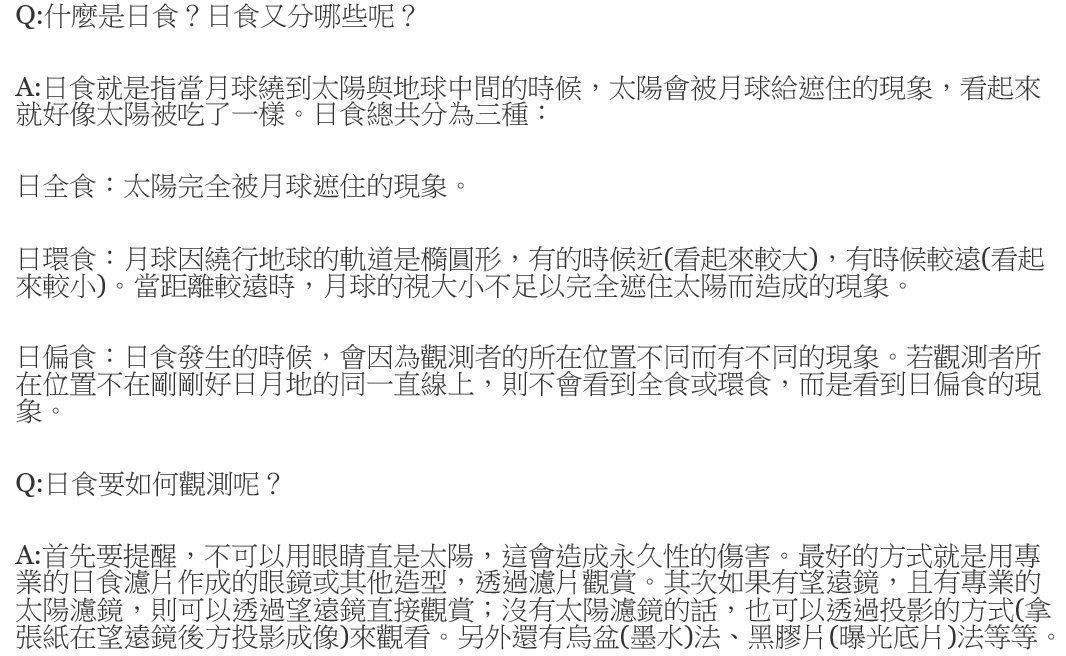 